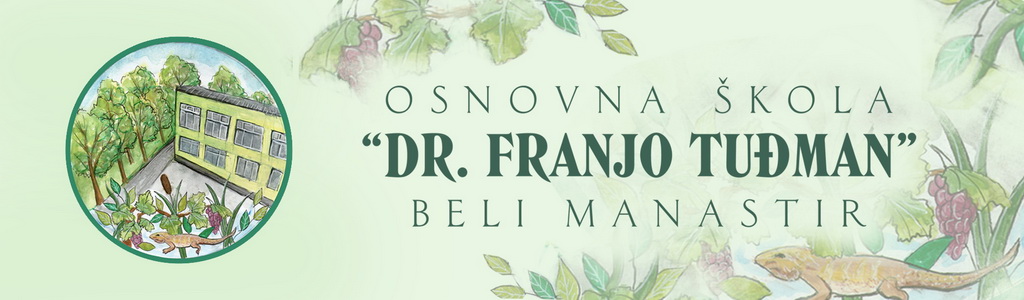 POZIV NA DOSTAVU PONUDA U POSTUPKU JEDNOSTAVNE NABAVESPECIFIKACIJAOPĆI PODACI O NARUČITELJUOsnovna škola „dr. Franjo Tuđman“, Svetog Martina 16 , 31 300 Beli ManastirOIB: 99262709388Telefon: 031/703-780 Internetska adresa: ured@os-drftudjman-beli-manastir.skole.hrOSOBA ZADUŽENA ZA KONTAKT Ime i prezime:	Damir Mendler, prof.Ustrojbena jedinica:	ravnatelj školeTelefon:	0912703780E-pošta:	damir.mendler@skole.hrGospodarski subjekti trebaju sva dodatna pitanja u vezi poziva i/ili predmeta nabave poslati u pisanoj formi na gore navedeni e-mail PODACI O PREDMETU NABAVEPredmet nabave:	Školski namještajEvidenciski broj nabave 43          Tehničke specifikacije (opis)  Posebni uvjeti i zahtjevi koje gospodarski subjekti trebaju ispuniti (ako je potrebno):____________________________/_________________________________________________________________*Ako se nabavlja roba ili usluga iz inozemstva, potrebno je priložiti točan i potpun naziv i opis konkretne robe i svih bitnih stručno tehničkih zahtijeva na engleskom jeziku.IV.	PODACI O PONUDI	Kriterij za odabir ponude (označi): X 	najniža cijena* 	ekonomski najpovoljnija ponuda (navesti kriterij za odabir i metodologiju ocjene ENP-a)_________________________________________________________________________________________**Cijena treba biti izražena u kunama bez PDV-a s uračunatim svim troškovima i popustima. Ukupna cijena ponude je cijena ponude s PDV-om koji se iskazuje posebno.Rok za dostavu ponude:  8 dana od dana zaprimanja poziva na dostavu ponudaRok valjanosti ponude: ne kraći od  30 danaNAČIN DOSTAVLJANJA PONUDE	Ponuditelji dostavljaju svoje ponude u roku za dostavu ponude (označi):	preporučenom poštanskom pošiljkom u zatvorenoj omotnici na adresu naručitelja OŠ „dr. Franjo Tuđman“, Svetog Martina 16 , 31 300 Beli Manastir ili osobno u tajništvo školeNa omotnici je potrebno naznačiti naziv i adresu ponuditelja kao i naziv predmeta nabave na koju se ponuda odnosi s naznakom: 'ne otvaraj'.ROK I MJESTO IZVRŠENJAMjesto isporuke: Beli Manastir, OŠ „Dr. Franjo Tuđman“  Svetog Martina 16Rok početka izvršenja: očekivani početak dostave robe/izvršenje usluga ili radova je 60 dana od zaprimanja narudžbenice OSTALI BITNI PODACI I UVJETI NARUDŽBE/UGOVORA  (ako je potrebno) _____________________________________/__________________________________________________R. BrojNaziv namještajaMinimalna tehnička izvedivost (minimalni zahtjevi elemenata koji moraju biti ispunjeni, ali se može nuditi i bolja i  kvalitetnija izvedivost dozvoljeno odstupanje 2% do 3%Kom1JEDNOSTRANA POLICA ZA KNJIGE Jednostrani otvoreni poličar za knjige dim: š 80 x d 40 x v 195cm. Izrađen od visokokvalitetne troslojne iverice debljine 18mm oplemenjene obostrano folijom u boji hrasta. Izrađen na sokl visine 8cm na koji su postavljeni pvc klizači koji ne oštećuju pod. Poličar opremljen sa 5 polica koje se mogu visinski regulirati. Na police postavljeni nosači koji onemogućuju ispadanje polica. Svi vidljivi rubovi zaštićeni abs trakom debljine 2mm.Debljina polica 25mm. Boja hrast62DVOSTRANA POLICA ZA KNJIGE Dvostrani otvoreni poličar za knjige dim: š 80 x d 52 x v 195cm. Izrađen od visokokvalitetne troslojne iverice debljine 18mm oplemenjene obostrano folijom u boji hrasta. Izrađen na sokl visine 8cm na koji su postavljeni pvc klizači koji ne oštećuju pod. Poličar opremljen obostrano sa 5 polica koje se mogu visinski regulirati. Na police postavljeni nosači koji onemogućuju ispadanje polica. Svi vidljivi rubovi zaštićeni abs trakom debljine 2mm. Debljina polica 25 mm. Boja hrast63POLICA ZA PERIODIKU S TRI KOSE POLICE NA IZVLAČENJE  š 80 × d 40 × v 195 Izrađen od visokokvalitetne troslojne iverice debljine 18mm oplemenjene obostrano folijom u boji hrasta. Izrađen na sokl visine 8cm na koji su postavljeni pvc klizači koji ne oštećuju pod. Boja hrast24ORMAR S DVA STAKLENA VRATNA KRILA Š 80 × d 40 × v 195Korpus ormara je izrađen od iverala bukve debljine min. 18 mm. Donji dio je zatvoren vratima izrađenim od iverala bukve min. 18 mm, a gornji dio je zatvoren staklenim vratima debljine min. 6 mm. Leđa ormara su izrađena od bijelog lesonita debljine min. 3 mm. Svi rubovi stranica iverala su kantirani, obrubljeni s rubnom trakom bukve debljine min. 0,5 mm. Rubovi ploča iverala koji su vrata kantirani-obrubljeni su rubnom trakom bukve debljine min. 2 mm. Pri spajanju rata s korpusom koriste se najkvalitetniji okovi i spojnice. Ormar ima 3 bravice, jednu na vratima od iverala i dvije na staklenim vratima. Bravice su poniklane, promjer rupe je fi=25 mm. Fi bravice je 29 mm. Ormar ima 4 aluminijske ručke– Q1 kvaliteta. 25A/V ORMAR NA KOTAČIMA Š 90 × d 60 × v 19516NISKI ORMARIĆ - PUNA VRATNA KRILA š80xd60xv76cm. Izrađen od visokokvalitetne troslojne iverice debljine 18mm oplemenjene obostrano folijom u boji hrasta. Izrađen na sokl visine 8cm na koji su postavljeni pvc klizači koji ne oštećuju pod. Svi vidljivi rubovi zaštićeni abs trakom debljine 2mm. Poleđina ormara izrađena od medijapana bijele boje debljine 4mm.17KORITO ZA SLIKOVNICE 60 × 60 × 60 Izrađena od visokokvalitetne troslojne iverice debljine 18mm oplemenjene obostrano folijom u boji hrasta. Izrađen na sokl visine 8cm na koji su postavljeni pvc klizači koji ne oštećuju pod. Boja hrast18STOL TRAPEZNI 120 × 60 × 60 × 60 Metalna konstrukcija je od kvadratnih i ovalnih cijevi. Radne ploče su  obostrano zaštićene ultrapasom. Rubovi ploča su od blago zaobljenih letvica – bukova masiva. Boja hrast.89STOL KUTNI S LADICAMA I ORMARIĆEM Radna ploča iverica oplemenjena melaminskom folijom debljine 30 mm kantirano ABS trakom 3 mm. – Q1 kvaliteta  KOMPJUTORSKI DODATAK radnom stolu dim. 80x80x75 Radna ploča iverica oplemenjena melaminskom folijom debljine 30 mm kantirano ABS trakom 3 mm. – Q1 kvaliteta POKRETNI ELEMENAT S LADICAMA i centralnim zaključavanjem. Materijal identičan poziciji 10.1. – Q1 kvaliteta 210NOSAČ ZA KNJIGU NA MREŽI19 × 22 plastika1011NOSAČ ZA TISAK NA MREŽI17 × 22 plastika212STALAK ZA KNJIGE OBOSTRANI25 × 30 plastika313STALAK ZA NATPIS15 × 7 plastika1014OKRETNI STALAK ZA KNJIGE OD METALA - VRTULJAK50 × 50 × 175 metalni115Uredska stolicaUREDSKA RADNA STOLICA s ruko naslonima, s mogućnošću regulacije visine i nagiba sjedenja te ugrađenim synchro mehanizmom.  Sjedalo i naslon tapecirani kvalitetnom  tkaninom. Boja crvena.116Stolice za čitaonicu▪ crno plastificirani, ojačani čelični okvir
▪ punjenje sjedala i naslona debljine 40 mm
▪ osnova sjedala i naslona od višeslojne šperploče tapecirano tkaninom, boja crvena2517Učenički stolovi - trapeznidim. 120x50x75 cmMetalna konstrukcija je od kvadratnih i ovalnih cijevi. Radne ploče su  obostrano zaštićene ultrapasom. Rubovi ploča su od blago zaobljenih letvica – bukova masiva. Boja hrast.1518Učeničke stoliceMetalni dijelovi stolice izrađeni su od okruglih čeličnih cijevi. Epoksidna boja nanosi se na metal elektrostatskim putem i polimerizirana je na 200°C.
Sjedište i naslon stolice izrađeni su od visokokvalitetne bukove šperploče debljine 8 mm, koja se nakon završnog poliranja premazuje prozirnim poliuretanskim lakom u tri sloja. Spajanje sjedišta i naslona na metalnu konstrukciju izvodi se čeličnim slijepim (POP) zakovicama. 
Stolice su opremljene plastičnim čepovima, navlakama i podlošcima koje pri pomicanju namještaja štite od oštećenja poda.3519Ormar dvokrilni sa zaključavanjemOrmar dvokrilni dim: š 80 x d 50 x v 195cm. Izrađen od visokokvalitetne troslojne iverice debljine 18mm oplemenjene obostrano folijom u boji hrasta. Izrađen na sokl visine 8cm na koji su postavljeni pvc klizači koji ne oštećuju pod. Poličar opremljen sa 5 polica koje se mogu visinski regulirati. Svi vidljivi rubovi zaštićeni abs trakom debljine 2mm. Poleđina ormara izrađena od medijapana bijele boje debljine 4mm. Dvokrilna vrata opremljena cilindar bravicom sa rezervnim ključem.220Ormar s 4 vratna staklena krilaOrmar dim: š 80 x d 40 x v 195cm. Izrađen od visokokvalitetne troslojne iverice debljine 18mm oplemenjene boje smeđe . Izrađen na sokl visine 8cm na koji su postavljeni pvc klizači koji ne oštećuju pod. Svi vidljivi rubovi zaštićeni abs trakom debljine 2mm. Poleđina ormara izrađena od medijapana bijele boje debljine 4mm.Prednja vrata staklena.221Niski ormarić puna vratna krilaNiski ormarić dim: š80xd60xv76cm. Izrađen od visokokvalitetne troslojne iverice debljine 18mm oplemenjene obostrano folijom u boji hrasta investitora. Izrađen na sokl visine 8cm na koji su postavljeni pvc klizači koji ne oštećuju pod. Svi vidljivi rubovi zaštićeni abs trakom debljine 2mm. Poleđina ormara izrađena od medijapana bijele boje debljine 4mm.222Vješalica za garderobu - zidnaModerna vješalica minimalističkog dizajna, izrađena od drva u obliku visokih nebodera. Vješalica je opremljena s 5 kukica, u crnoj boji. Zbog dimenzija 14x3x50 cm daje Vam obilan prostor. Crna vješalica323Kutna garnituraŠirina: 290,00 cmDubina: 193,00 cmVisina: 90,00 cmTkanina Pro clean boje cappucina 1